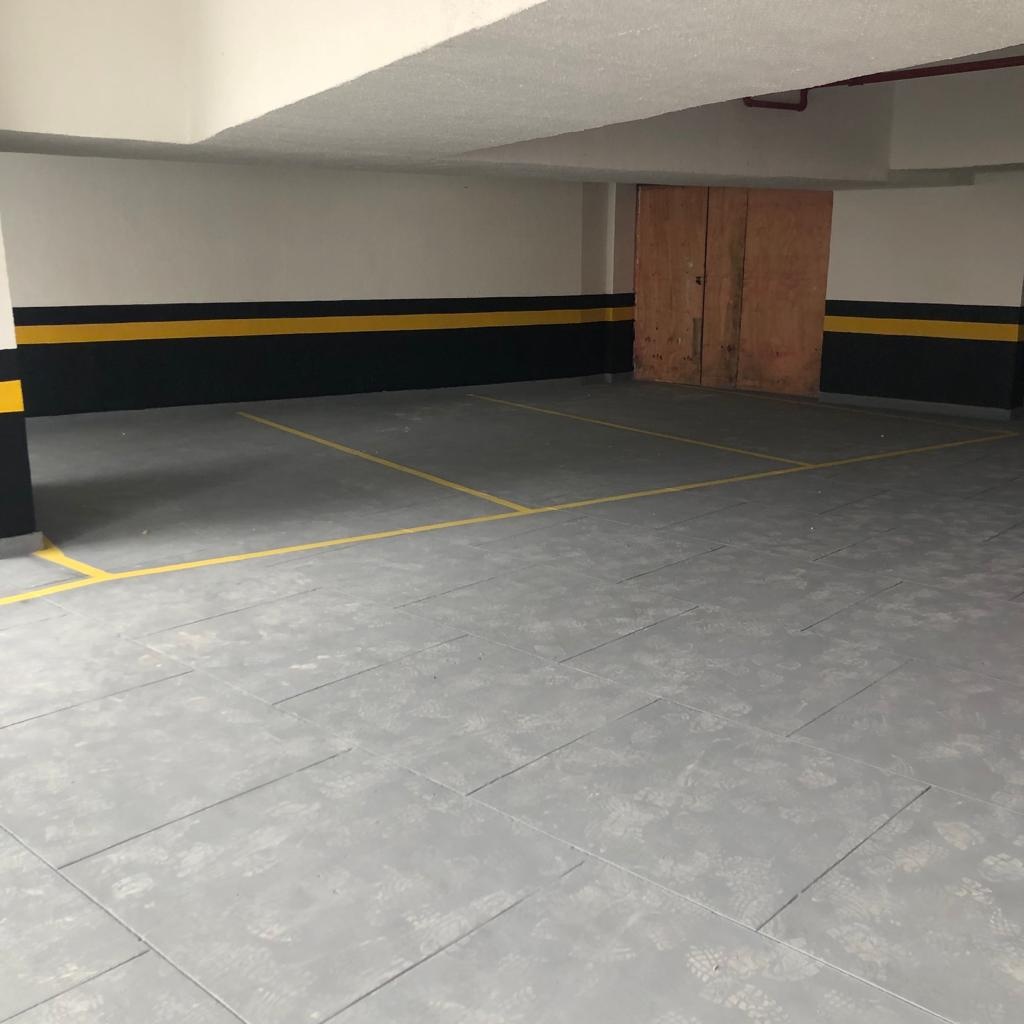 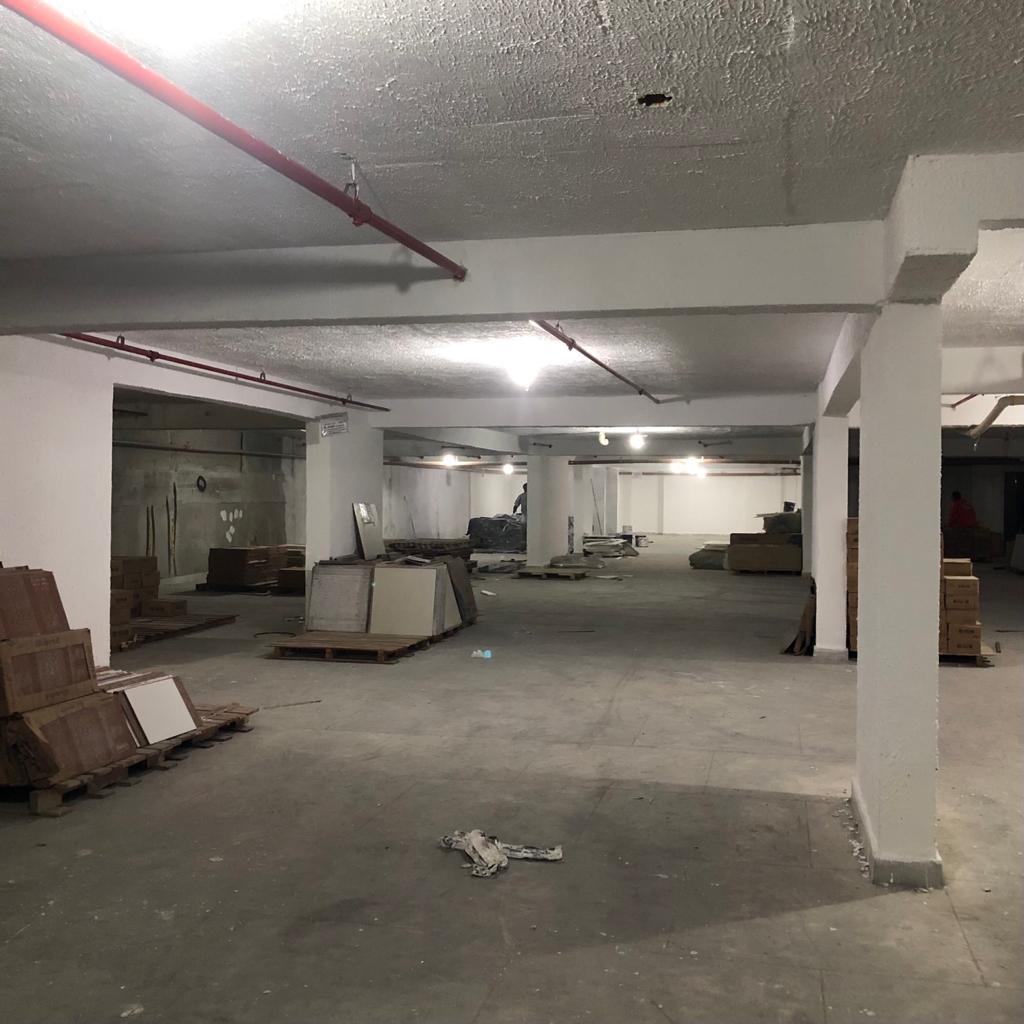 MARCAÇÃO DE VAGAS E PINTURA DO SUBSOLO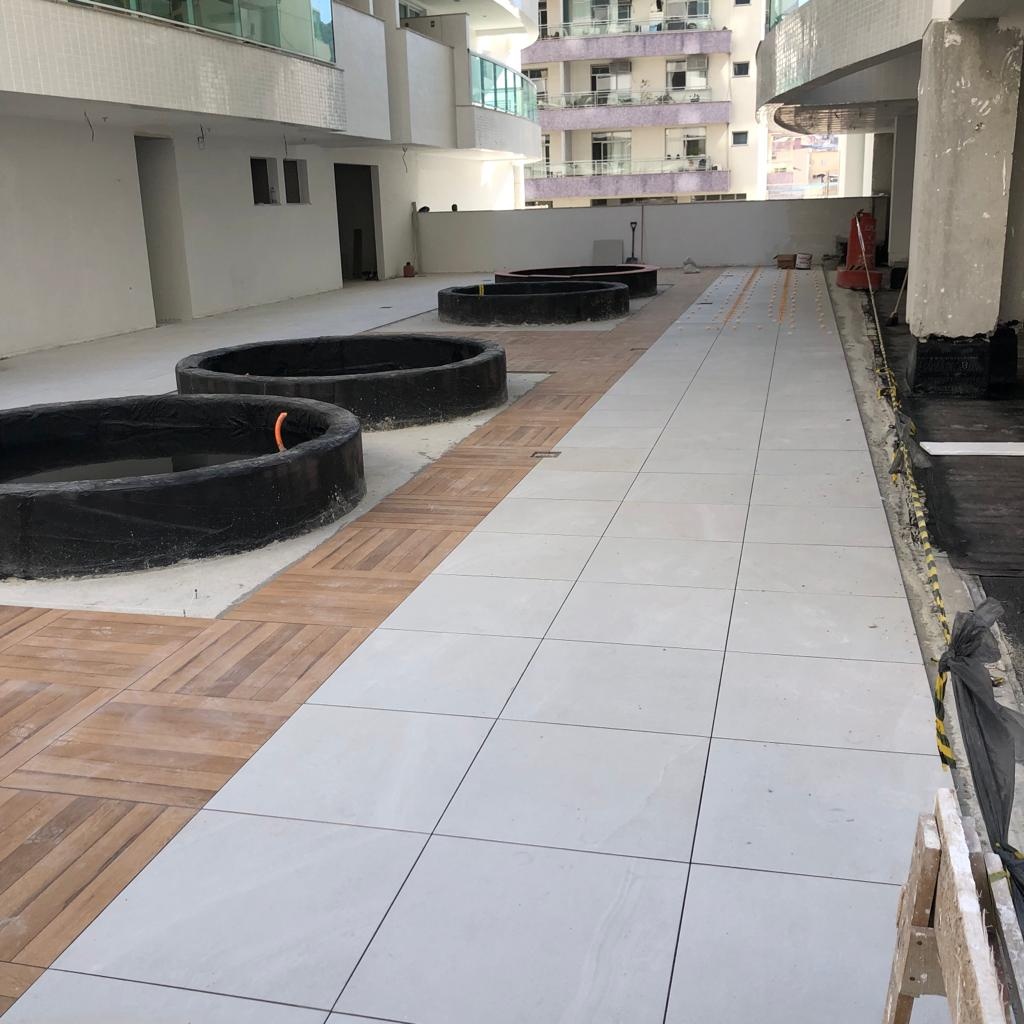 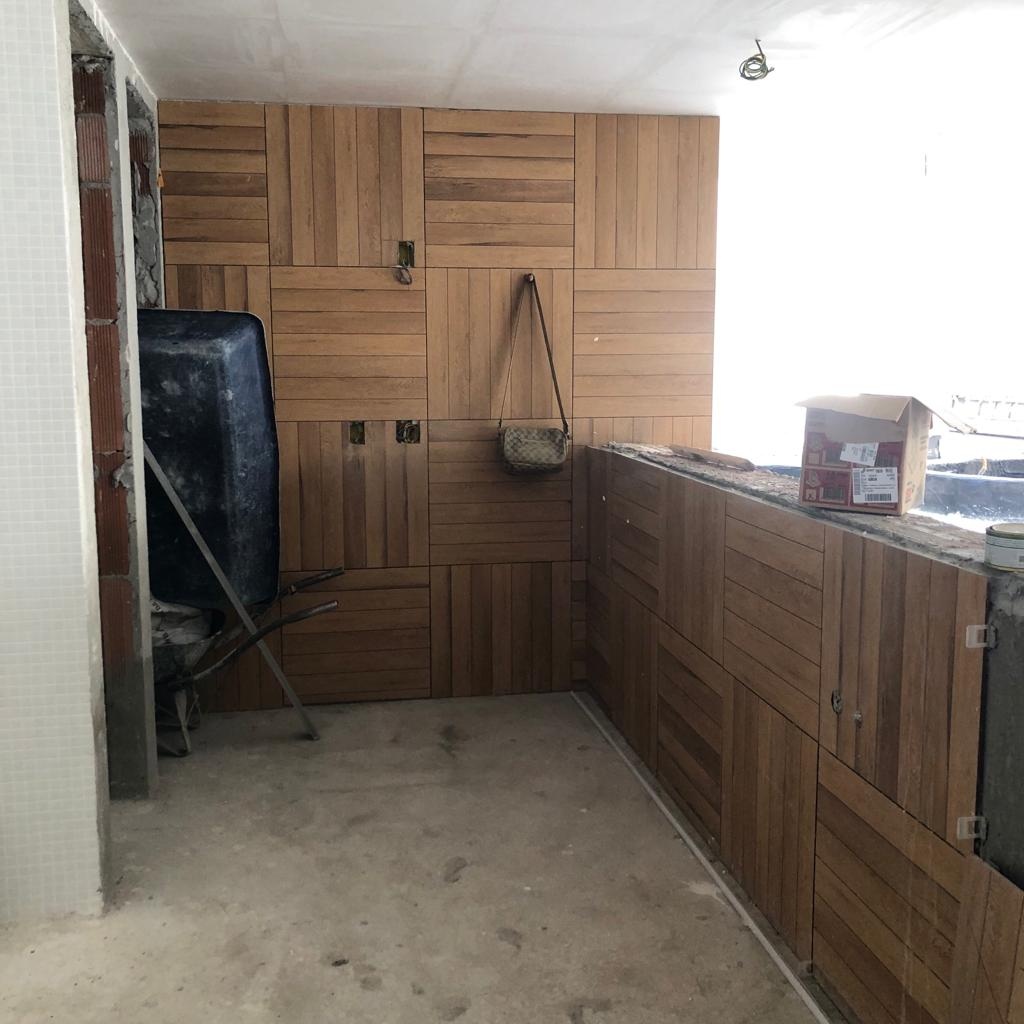 PUC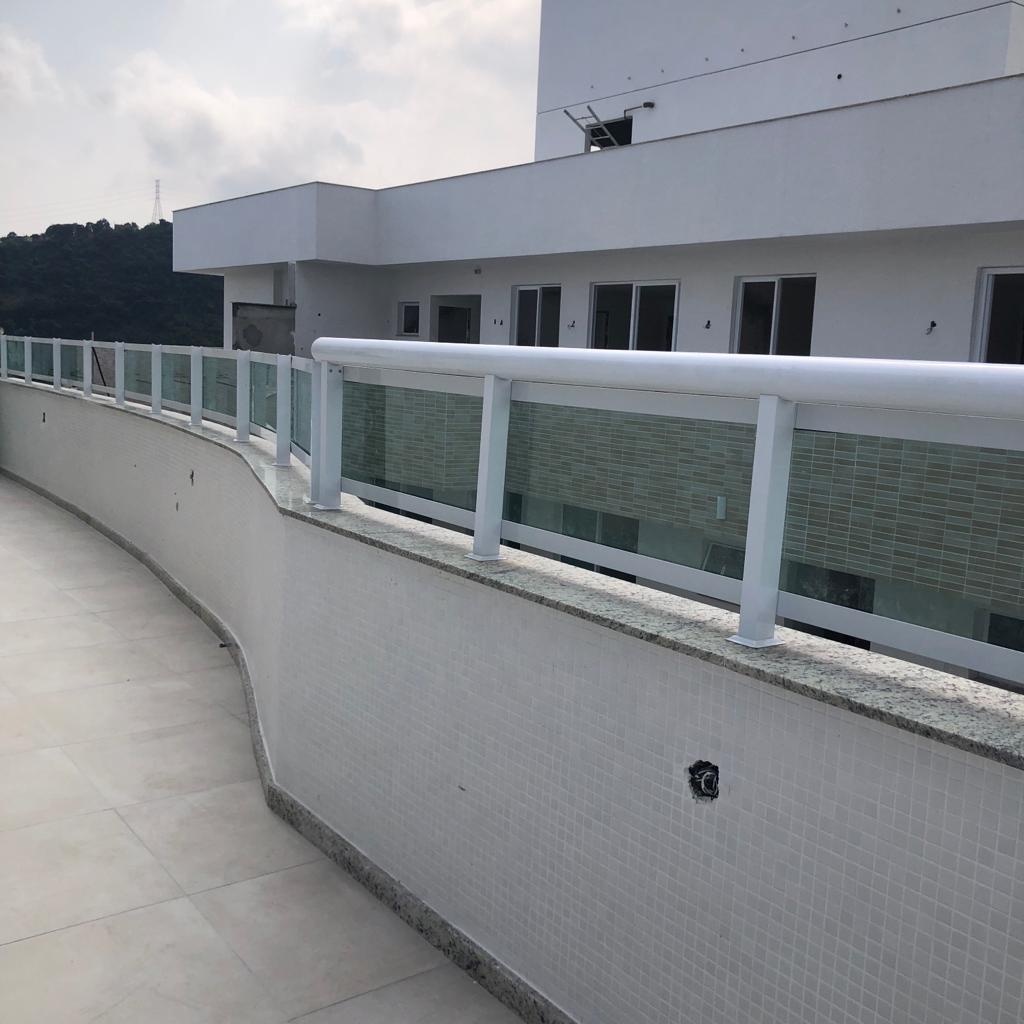 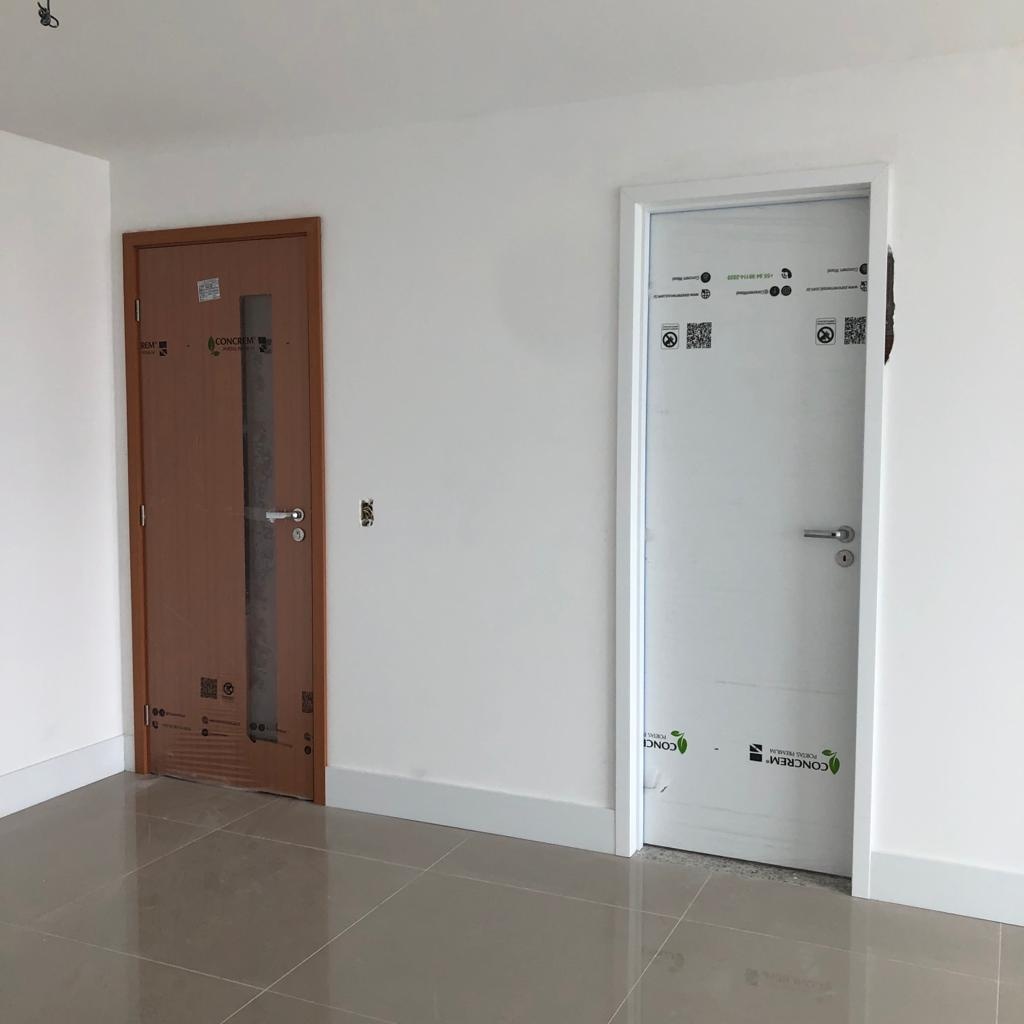 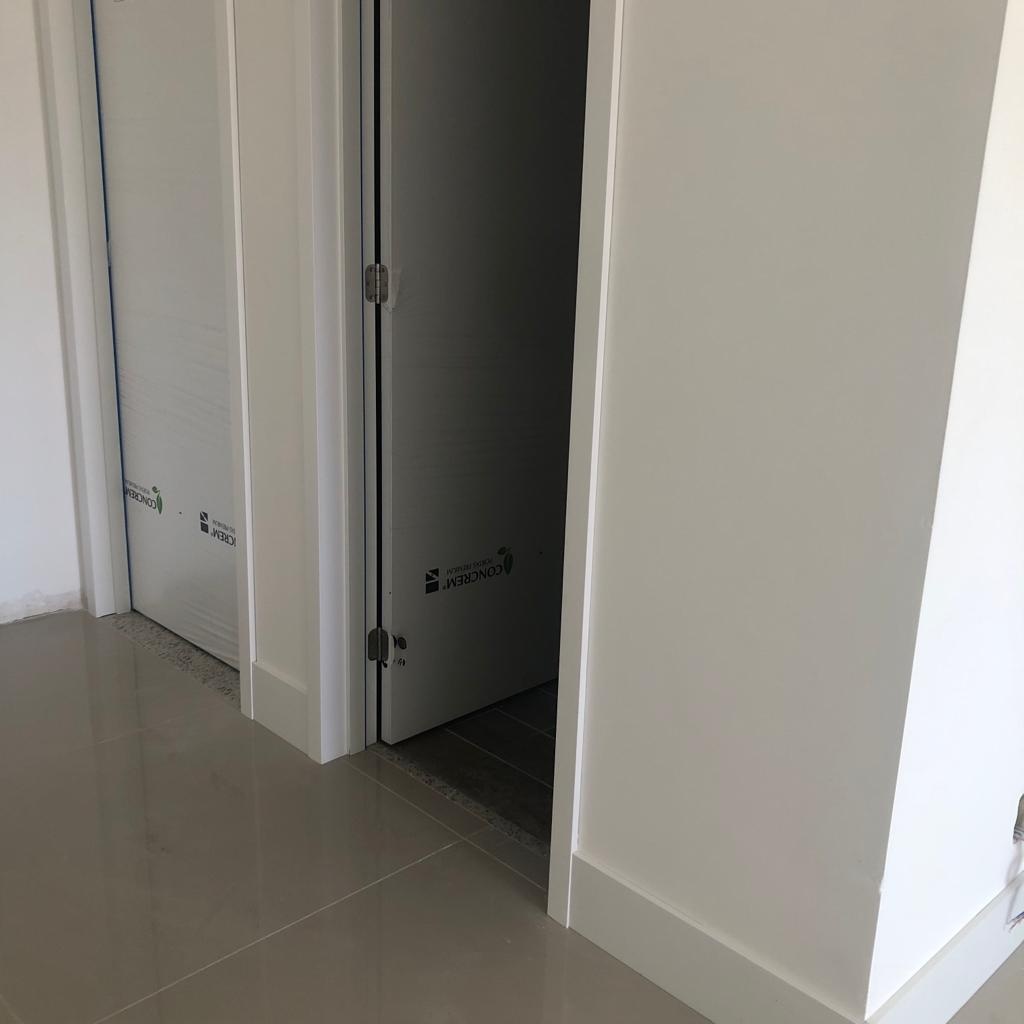 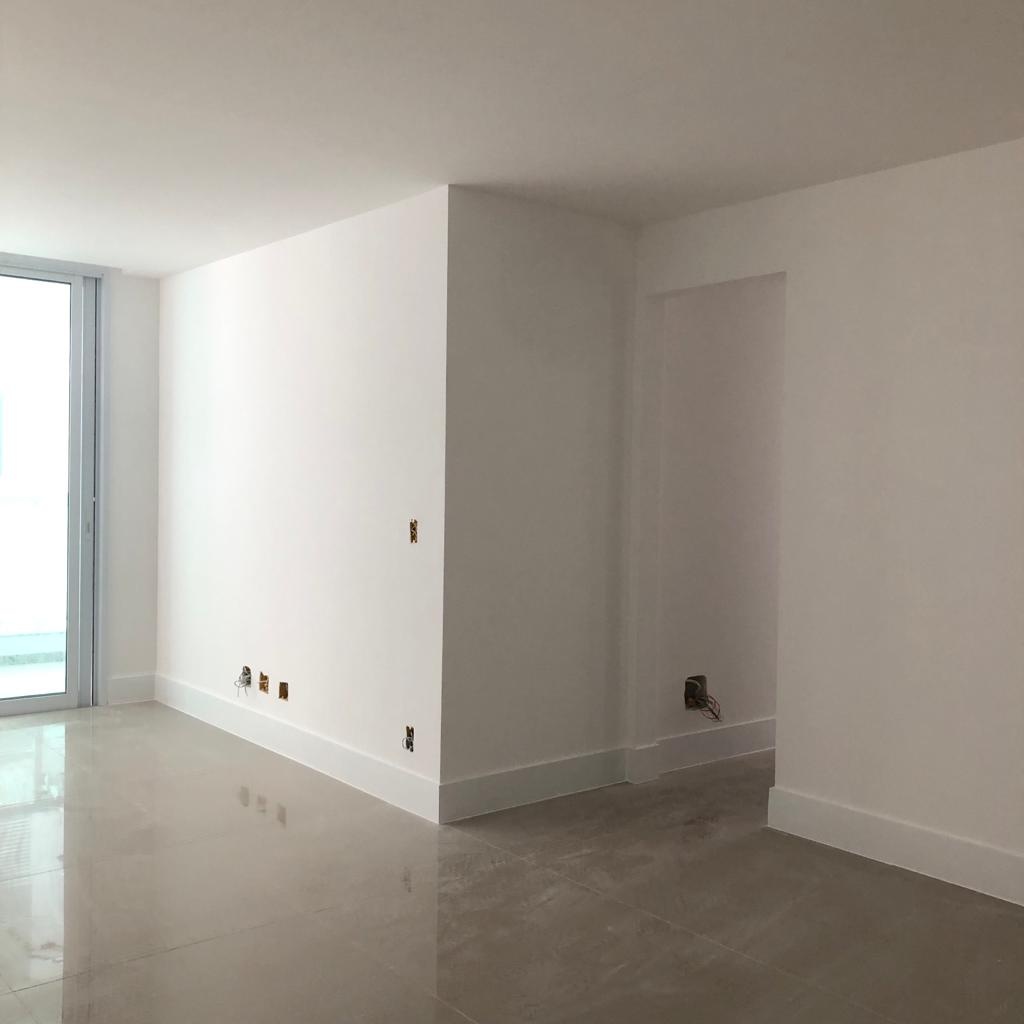 RODAPÉ